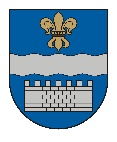 DAUGAVPILS DOMEK. Valdemāra iela 1, Daugavpils, LV-5401, tālr. 65404344, 65404365, fakss 65421941 e-pasts info@daugavpils.lv   www.daugavpils.lvL Ē M U M SDaugavpilī2022.gada 31.maijā					                                      Nr.352              (prot.Nr.18,  2.§)Par Daugavpils Valstspilsētas vidusskolas direktora iecelšanu amatāPamatojoties uz  Izglītības likuma 17.panta trešās daļas 2.punktu, likuma “Par pašvaldībām” 21.panta pirmās daļas 9.punktu, Ministru kabineta 2014.gada 19.augusta noteikumu Nr.496 “Kārtība un vērtēšanas nosacījumi valsts un pašvaldību izglītības iestāžu (izņemot augstskolas un koledžas) vadītāju un pašvaldību izglītības pārvalžu vadītāju amatu pretendentu atlasei” 14.punktu, ņemot vērā Daugavpils domes 2022.gada 24.februāra lēmumu Nr.82 “Par Daugavpils 10.vidusskolas, Daugavpils 12.vidusskolas, Daugavpils pilsētas 10.pirmsskolas izglītības iestādes un Daugavpils pilsētas 13.pirmsskolas izglītības iestādes reorganizāciju”, Daugavpils pilsētas pašvaldības 2022.gada 29.marta rīkojumu Nr.57 “Par komisijas izveidošanu pretendentu atlasei Daugavpils Valstspilsētas vidusskolas direktora amatam”, Daugavpils Valstspilsētas vidusskolas direktora amata pretendentu atlases komisijas 2022.gada 16.maija lēmumu, atklāti balsojot: PAR – 12 (I.Aleksejevs, A.Elksniņš, A.Gržibovskis, L.Jankovska, I.Jukšinska, V.Kononovs, N.Kožanova, M.Lavrenovs, I.Prelatovs, V.Sporāne-Hudojana, M.Truskovskis, A.Vasiļjevs), PRET – 1(I.Prelatovs), ATTURAS – nav, Daugavpils dome nolemj:1. Iecelt Ilmāru Zučiku Daugavpils Valstspilsētas vidusskolas direktora amatā ar 2022.gada 1.augustu.2. Pilnvarot Daugavpils pilsētas Izglītības pārvaldes vadītāju Marinu Isupovu noslēgt darba līgumu ar Ilmāru Zučiku atbilstoši normatīvo aktu prasībām.Domes priekšsēdētājs         		(personiskais paraksts)			A.Elksniņš